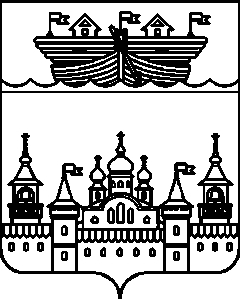 АДМИНИСТРАЦИЯ БЛАГОВЕЩЕНСКОГО СЕЛЬСОВЕТАВОСКРЕСЕНСКОГО МУНИЦИПАЛЬНОГО РАЙОНАНИЖЕГОРОДСКОЙ ОБЛАСТИПОСТАНОВЛЕНИЕ14 мая 2018 года	№ 34Об утверждении Порядка защиты работников, сообщивших о коррупционных правонарушениях в деятельности в администрации Благовещенского сельсовета Воскресенского муниципального района Нижегородской областиВ соответствии с Федеральным законом от 25.12.2008 № 273-ФЗ «О противодействии коррупции», Указом Президента Российской Федерации от 02.04.2013 № 309 «О мерах по реализации отдельных положений Федерального закона «О противодействии коррупции», Законом Нижегородской области от 07.03.2008 № 20-З «О противодействии коррупции в Нижегородской области», в целях реализации мер по противодействию коррупции, администрация Благовещенского сельсовета Воскресенского муниципального района Нижегородской области  постановляет:1. Утвердить Порядок защиты работников, сообщивших о коррупционных правонарушениях в деятельности в администрации Благовещенского сельсовета Воскресенского муниципального района Нижегородской области согласно приложению.2.Настоящее постановление обнародовать путем вывешивания на информационном стенде в помещении администрации сельсовета  и разместить в информационно-телекоммуникационной сети «Интернет» на официальном сайте администрации Воскресенского муниципального района.3.Контроль за исполнением данного постановления оставляю за собой.4. Постановление вступает в силу со дня его обнародования.Глава администрации Благовещенского сельсовета                                          Н.К. СмирноваПРИЛОЖЕНИЕ к постановлению администрации Благовещенского сельсоветаВоскресенского муниципального районаНижегородской областиот 14 мая 2018 года № 34 ПОРЯДОК защиты работников, сообщивших о коррупционных правонарушениях в деятельности в администрации Благовещенского сельсовета Воскресенского муниципального района Нижегородской области1.Общие положения.1.1Настоящий Порядок разработан в соответствии с Федеральным законом от 25.12.2008 № 273-ФЗ «О противодействии коррупции», Указом Президента Российской Федерации от 02.04.2013 № 309 «О мерах по реализации отдельных положений Федерального закона «О противодействии коррупции»,  Законом Нижегородской области от 07.03.2008 № 20-З «О противодействии коррупции в Нижегородской области». 1.2Настоящий порядок определяет порядок  защиты работников, сообщивших о коррупционных правонарушениях в деятельности в администрации Благовещенского сельсовета Воскресенского муниципального района Нижегородской области.1.3.Действие настоящего Порядка распространяется на всех работников администрации Благовещенского сельсовета Воскресенского муниципального района Нижегородской области вне зависимости от уровня занимаемой должности.1.4.Термины и определения:1.4.1.Муниципальный служащий -  гражданин, исполняющий в порядке, определенном муниципальными правовыми актами в соответствии с федеральными законами и законами субъекта Российской Федерации, обязанности по должности муниципальной службы за денежное содержание, выплачиваемое за счет средств местного бюджета.1.4.2.Коррупция – злоупотребление служебным положением, дача взятки, получение взятки, злоупотребление полномочиями, коммерческий подкуп либо иное незаконное использование физическим лицом своего должностного положения вопреки законным интересам общества и государства в целях получения выгоды в виде денег, ценностей, иного имущества или услуг имущественного характера, иных имущественных прав для себя или для третьих лиц либо незаконное предоставление такой выгоды указанному лицу другими физическими лицами. Коррупцией также является совершение перечисленных деяний от имени или в интересах юридического лица (согласно п. 1 ст. 1 Федерального закона от 25.12.2008 № 273-ФЗ «О противодействии коррупции»). 1.4.3.Коррупционное правонарушение – деяние, обладающее признаками коррупции, за которые нормативным правовым актом предусмотрена гражданско-правовая, дисциплинарная, административная или уголовная ответственность. 1.4.4.Формальные санкции – меры воздействий, применяемые в соответствии с определёнными правилами, в том числе меры дисциплинарного воздействия, в отношении работника, сообщившего о коррупционных правонарушениях. 1.4.5.Неформальные санкции – спонтанные, эмоционально окрашенные реакции непосредственного руководителя или коллег на поведение работника, сообщившего о коррупционных правонарушениях.2.Порядок защиты работников, сообщивших о коррупционных правонарушениях.2.1.Защите подлежат лица, сообщившие о коррупционных правонарушениях в деятельности администрации Благовещенского сельсовета Воскресенского муниципального района Нижегородской области, в том числе о фактах обращения в целях склонения их к совершению коррупционного правонарушения, о фактах обращения к иным работникам в связи с исполнением должностных обязанностей каких-либо лиц в целях склонения их к совершению коррупционных правонарушений, от формальных и неформальных санкций в связи с исполнением им должностных обязанностей.2.2.Защита работников, сообщивших о коррупционных правонарушениях в деятельности администрации Благовещенского сельсовета Воскресенского муниципального района Нижегородской области, от формальных и неформальных санкций – это совокупность мер по обеспечению их защиты работодателем на время проведения процедур проверки сообщений о коррупционном правонарушении, а в случае необходимости и после их окончания.2.3.Для защиты работников, сообщивших о коррупционных правонарушениях, применяется комплекс мер, который включает в себя:2.3.1.Обеспечение конфиденциальности сведений о работнике, сообщившем о коррупционных правонарушениях в деятельности.2.3.2.Защита от неправомерного увольнения,  перевода на нижестоящую должность, лишения или снижения размера премии, переноса времени отпуска, привлечения к дисциплинарной ответственности в период рассмотрения представленного работником уведомления и иных ущемлений прав и законных интересов в рамках исполнения должностных обязанностей и осуществления полномочий.2.4.Меры по защите работника, сообщившего о коррупционных правонарушениях в деятельности администрации Благовещенского сельсовета Воскресенского муниципального района Нижегородской области, в том числе уведомившего работодателя о фактах обращения в целях склонения его к совершению коррупционного правонарушения, о фактах обращения к иным работникам в связи с исполнением должностных обязанностей каких-либо лиц в целях склонения их к совершению коррупционных правонарушений принимаются главой администрации Благовещенского сельсовета.3.Заключительные положения.3.1.В случае сообщения работником заведомо ложной информации, несоответствующей действительности, либо информации, порочащей честь и достоинство другого работника, он может быть привлечён к ответственности, установленной действующим законодательством. 3.2. Настоящий Порядок может быть пересмотрен как по инициативе муниципальных служащих, так и по инициативе главы администрации Благовещенского сельсовета.